Publicado en Madrid el 03/01/2024 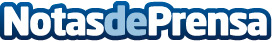 Inteligencia Artificial: la aliada para frenar el auge de ciberdelitos según IMMUNE Technology InstituteCon el avance continuo de la tecnología se generan nuevas oportunidades para los ciberdelincuentes, que aprovechan cada brecha emergente para desarrollar tácticas más complejas y realizar ataques altamente focalizadosDatos de contacto:redacciónTrescom914 11 58 68Nota de prensa publicada en: https://www.notasdeprensa.es/inteligencia-artificial-la-aliada-para-frenar Categorias: Nacional Madrid Ciberseguridad Cursos Universidades Innovación Tecnológica http://www.notasdeprensa.es